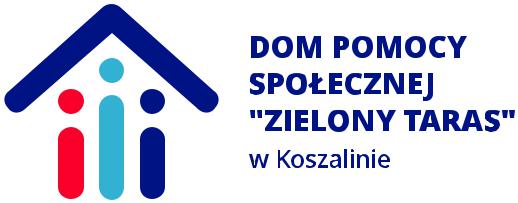 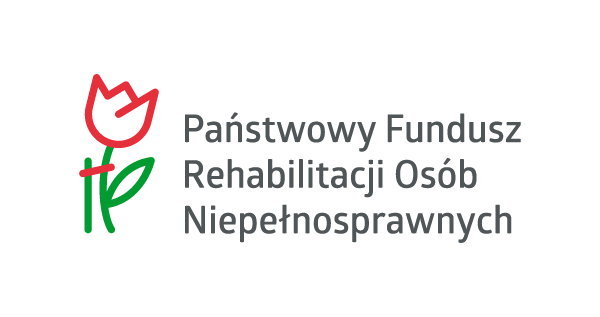 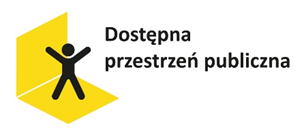 …………………………………………….					……………………………….Nazwa i adres (pieczęć Wykonawcy)				                miejscowość i data        FORMULARZ OFERTOWY1. Nazwa i adres Zamawiającego.Dom Pomocy Społecznej „Zielony Taras” w Koszalinie, ul. Leonida Teligi 4, 75 – 206 Koszalin2. Nazwa przedmiotu zamówienia.Zakup planów tyflograficznych3. Nazwa i adres Wykonawcy………………………………………………………………………………………………….................................................................................................................................................................................................................................................................................NIP: …………………………………….REGON………………………………………………………………………………………………….Osoba upoważniona do kontaktów z Zamawiającym ……………………………………………………………………….Tel………………………………e-mail…………………………………………………………………………………………………………….4. Ja(my) niżej podpisany(i) oferuję (jemy) wykonanie zamówienia za:- Całkowite wynagrodzenie brutto w okresie realizacji zamówienia wyniesie:  …………………….. zł brutto (słownie: ……………………….. 00/100), VAT: ……….. %, w tym:5. Ja(my) niżej podpisany (i) oświadczam(y), że:1) Zapoznałem (liśmy) się z opisem przedmiotu zamówienia i nie wnoszę (imy) do niego zastrzeżeń, 
w razie wybrania naszej oferty zobowiązujemy się do realizacji zamówienia na określonych warunkach. Zdobyłem (liśmy) wszelkie informacje konieczne do przygotowania niniejszej oferty 
i realizacji zamówienia,2) Oferuję, że przedmiot zamówienia zrealizuje w terminie: ……………. dni roboczych (maks. 25 dni).3) Udzielam gwarancji na okres: …………………… m-cyLp.Przedmiot zamówieniaIlość (w szt.)Całkowite wynagrodzenie1Plan tyflograficzny na stojaku, z nadrukiem w języku polskim 
i napisami w alfabecie Braille’aMateriał wykonania tablicy: ………………….. (należy opisać)Format tablicy/wielkość: ………………. (należy opisać)Materiał wykonania stojaka: ……………………. (należy opisać)12Plan tyflograficzny mocowane na ścianę, z nadrukiem w języku polskim i napisami w alfabecie Braille’a Materiał wykonania tablicy: ………………….. (należy opisać)Format tablicy/wielkość: ………………. (należy opisać)2